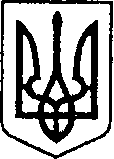 УКРАЇНАВІЛЬНЯНСЬКА ЗАГАЛЬНООСВІТНЯ ШКОЛА І-ІІІ СТУПЕНІВ № 3ВІЛЬНЯНСЬКОЇ РАЙОННОЇ РАДИ ЗАПОРІЗЬКОЇ ОБЛАСТІНАКАЗ 30.12.2014	                    	  							           № 271м. ВільнянськПро стан викладання інформатики в 5-6-х та 9-11-х класаху 2014/2015 навчальному році	Згідно з річним планом школи в грудні поточного навчального року вивчався стан викладання інформатики в 5-6-х та 9-11-х класах. Метою перевірки було: отримання інформації для педагогічного аналізу, вивчення рівня самоосвітньої компетенції учнів, вивчення рівня самоосвітньої компетенції вчителів, вивчення досвіду роботи вчителів, організація діагностико-корекційної роботи.	Враховуючи результати перевірки стану викладання інформатики в       5-6-х та 9-11-х класах школи (довідка додається),НАКАЗУЮ:	1.Заступнику директора з навчально-виховної роботи Могилат О.В.:	1) ознайомити педагогічний колектив з результатами перевірки стану викладання інформатики та рівня навчальних досягнень учнів                           5-6-х та 9-11-х класів на засіданні педагогічної ради. 									Згідно з графіком	2) контролювати кількість та терміни виконання обов’язкових видів письмових робіт на семестр під час складання відповідних графіків.									Протягом 2014/2015 н.р.	2.Керівнику методичного об'єднання вчителів фізико-математичних дисциплін Дмітрієвій І.Г.:	1) активізувати індивідуальну роботу вчителів інформатики щодо узагальнення власного педагогічного досвіду в вигляді друкованих робіт.									Протягом 2014/2015 н.р.	2) організувати проведення та взаємовідвідування вчителями інформатики уроків з використанням сучасних технологій навчання.								  Згідно з плануванням	 	3) організувати якісну роботу з обдарованими учнями по підготовці до участі в олімпіадах та конкурсах.									Постійно	4) обговорити результати перевірки стану викладання інформатики та рівня навчальних досягнень учнів 5-х та 9-11-х класів на засіданні шкільного  методичного об’єднання. 									Згідно з графіком	3.Учителям інформатики:	1) запровадити активне використання тестових технологій на уроках;Постійно	2) цілеспрямовано та систематично організовувати роботу з обдарованими учнями щодо залучення до участі в конкурсах,  олімпіадах тощо;Постійно	3) при організації навчально-виховного процесу застосовувати індивідуальний та диференційований підхід.Постійно		4) провести роботу щодо ліквідації недоліків, виявлених у ході перевірки, та виконання наданих рекомендацій.Протягом 2013/2014 н.р.  	4. Контроль за виконанням даного наказу покласти на заступника директора школи з навчально-виховної роботи Могилат О.В. Директор школи                                                                              І.М. Гринько